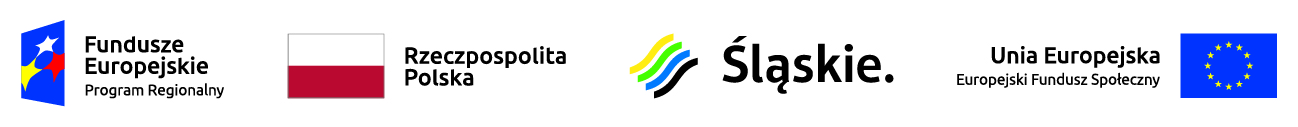 Lista projektów, które spełniły kryteria i uzyskały wymaganą liczbę punktów (z wyróżnieniem projektów wybranych do dofinansowania)* W przypadku projektów ocenionych pozytywnie jest to ostateczna wartość projektu po dokonaniu we wniosku o dofinansowanie korekt wynikających z ustaleń negocjacyjnych ** W przypadku projektów ocenionych pozytywnie jest to ostateczna wartość dofinansowania po dokonaniu we wniosku o dofinansowanie korekt wynikających z ustaleń negocjacyjnych *** Umowa zostanie podpisana pod warunkiem dostępności środkówLp.nr projektu w LSITytuł projektuWnioskodawcaAdres WnioskodawcyCałkowita wartość projektu*Ostateczna kwota wnioskowanego dofinansowania**Wynik ocenyPrzyznane punktyWND-RPSL.11.02.02-24-07F1/17Mój zawód - moja pasjaRYBNIK - MIASTO NA PRAWACH POWIATUul. Bolesława Chrobrego 2 44-200 Rybnik744 789,94707 550,44Pozytywny rekomendowany do dofinansowania***88WND-RPSL.11.02.02-24-0815/17Kariera i Kompetencje- zwiększenie dopasowania systemu kształcenia zawodowego do potrzeb rynku pracy w subregionie zachodnim województwa śląskiegoŻORY - MIASTO NA PRAWACH POWIATUAleja Wojska Polskiego 25 44-240 Żory911 010,00865 459,50Pozytywny rekomendowany do dofinansowania***86,5WND-RPSL.11.02.02-24-07FA/17Innowacyjne nauczanie potrzebą przyszłościPOWIAT WODZISŁAWSKIul. Bogumińska 2 44-300 Wodzisław Śląski1 870 646,761 777 114,42Pozytywny rekomendowany do dofinansowania***86WND-RPSL.11.02.02-24-0803/17Przewaga dzięki praktycznym umiejętnościom uczniów szkół zawodowych w Jastrzębiu-ZdrojuSTOWARZYSZENIE WSPIERANIA INICJATYW GOSPODARCZYCH "DELTA PARTNER"ul. Zamkowa 3A/1 43-400 Cieszyn1 918 953,601 823 005,92Pozytywny rekomendowany do dofinansowania***85WND-RPSL.11.02.02-24-07GB/17Innowacyjne metody nauczania w zawodach technik pojazdów samochodowych i technik spedytor w Technikum nr 1 im. Stanisława Staszica w RybnikuRYBNIK - MIASTO NA PRAWACH POWIATUul. Bolesława Chrobrego 2 44-200 Rybnik644 268,69612 055,25Pozytywny rekomendowany do dofinansowania***78,5WND-RPSL.11.02.02-24-07GA/17Wyższy poziom gastronomiiRYBNIK - MIASTO NA PRAWACH POWIATUul. Bolesława Chrobrego 2 44-200 Rybnik390 499,88370 974,88Pozytywny rekomendowany do dofinansowania***75,5WND-RPSL.11.02.02-24-06HA/17ZSCL-akademia nowoczesnego kształcenia IIPOWIAT RYBNICKIul. 3 Maja 31 44-200 Rybnik579 704,33550 719,11Pozytywny rekomendowany do dofinansowania***73WND-RPSL.11.02.02-24-07G8/17Konkurencyjność uczniów ZSB w Rybniku na rynku pracyRYBNIK - MIASTO NA PRAWACH POWIATUul. Bolesława Chrobrego 2 44-200 Rybnik1 198 107,601 138 202,22Pozytywny rekomendowany do dofinansowania***71WND-RPSL.11.02.02-24-07H1/17Podniesienie jakości i atrakcyjności kształcenia zawodowego w Powiecie Raciborskim - CKZiU nr 1 w RaciborzuPOWIAT RACIBORSKIpl. Plac Stefana Okrzei 4 47-400 Racibórz646 730,63614 394,10Pozytywny rekomendowany do dofinansowania***66